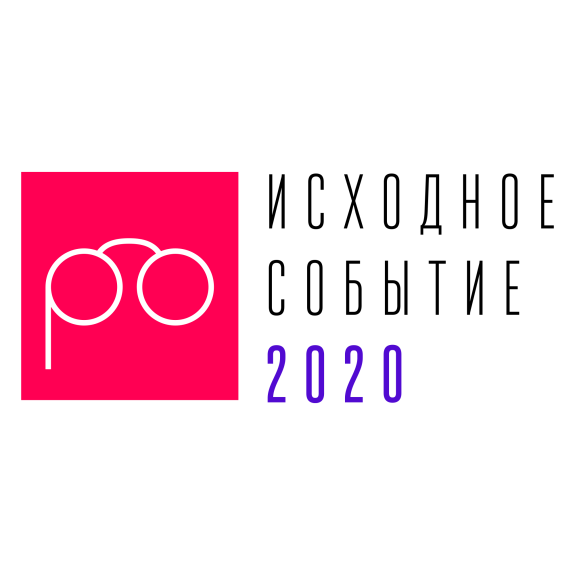 Заявка участникаВсероссийского  театрального фестиваля – лаборатории
«Исходное событие» 02 - 06 ноября 2020 г. (Сибирь)* Заявка на каждую номинацию заполняется отдельно.!!! К заявке необходимо приложить фото коллектива в хорошем качествеИнформация для сертификатов и дипломов(обязательно к заполнению)Номинация «Театр»Номинация «Художественное слово»Номинация «Актерская песня»Номинация «Лучшая заявка на будущий спектакль»Именинники коллектива с 02 - 06 ноября 2020 годаСписок на размещение участников и сопровождающих выезжающих на участие вфестивале – лаборатории   «Исходное событие» 2020*Все поля обязательны к заполнению!Коллектив _____________________,город (нас.пункт)___________________ ,Дата заезда:Дата отъезда:Раннее размещение (да) / (нет)Поздний выезд: (да) / (нет)Примечание:Раннее гарантированное размещение в гостинице предоставляется только по предоплате и предварительной заявке. Так же просьба четко указывать сроки размещения, если Ваш коллектив приезжает разными заездами.При подаче заявки вносится предоплата в размере 20% от стоимости путевки, что гарантирует участие в фестивале. Предоплата брони не возвращается при отказе участия в фестивале.Оставшаяся сумма (80% стоимости путевки), производится согласно договору и выставленного счета, не позднее 15 сентября 2020 г.ГородПолное название театрального коллектива ФИО руководителя коллектива (выезжающего на фестиваль) , адрес регистрации, телефон , e-mailВозрастная группа (нужное подчеркнуть)*  - младший состав (до 11 лет) - средний состав (от  12 до 16 лет) - старший состав (от  17 лет)  - смешанные группы - студенческие спектаклиНоминация (нужное подчеркнуть)*- Драматический театр- Художественное слово- Актерская песня- Лучшая заявка на будущий спектакльИнформация о спектакле: название, автор пьесы, жанр, хронометраж, режиссер-постановщик7. Подчеркнуть ту театральнуюкатегорию, в которой будетсоревноваться театр-участник:- театральные студии- театральные школы- театр кукол- народный театр- любительские театры- организованные группы любителей театрального творчества- коллективы, занимающиеся ораторским искусством.- выпускные спектакли (творческих ВУЗов, училищ и колледжей культуры8. Музыкальное сопровождение (при наличии)9. ФИО (полностью) режиссера 10. Требуемое тех. обеспечение спектакля на сценической площадке:- Звуковой носитель фонограммы только USB- Световые приборы для проведения спектакля ( прожектора с указанием цвета, световые пушки или другое)- Видеопроектор и экран, стробоскоп, дым-машина, другие выразительные средства (если таковые используются в спектакле)- Декорации и реквизит из  подбора :11. Дополнительная информация о коллективе (КРАТКОЕ описание коллектива, имеющиеся награды и т.п.)Для объявления ведущим!№Название спектакляАвторНазвание коллективаГородХуд. руководитель коллективаРежиссер12№Участник  чтецкого конкурсаНазвание чтецкого произведенияНазвание коллективаГородВозрастная категорияРуководитель12№Исполнитель(Фамилия, имя)Название произведенияАвторНазвание коллективаГородХуд. Руководитель коллектива12№Название спектакляАвторНазвание коллективаГородХуд. руководитель коллективаРежиссер12№ФИОДата Рождения12№ФИОУчастник,Руководитель,СопровождающийДатарождения № паспорта / св-ва о рождении, кем и когда выданРегистрация по прописке12345678910111213141516